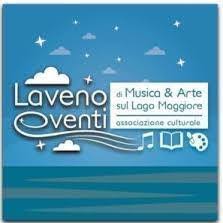 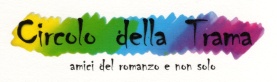 La/il sottoscritta/o, acquisite le informazioni fornite dal titolare del trattamento ai sensi dell’articolo 13 del D.Lgs. 196/2003, presta il proprio assenso al trattamento/comunicazione/diffusione dei dati personali per i fini indicati nella suddetta informativa.PREMIO LETTERARIO NAZIONALEDania MusumeciSeconda edizione – Anno 2023Organizzato dal Circolo della Trama di Milano e dall’Associazione Laveno Eventi di Laveno-MombelloNOME  E  COGNOME ____________________________________________________________________Dichiara ai sensi del DPR 445/2000 di essereNATA/O A ___________________________________ IL ________________________________________RESIDENTE A _______________________________ PROV________     CAP_______________________IN _________________________________________________________________________NR ________ RECAPITO TELEFONICO______________________________INDIRIZZO MAIL (in stampatello) ____________________________________Partecipa alla seconda edizione del concorso nazionale “Dania Musumeci” proponendo la seguente opera:Sez. UNO (Prosa) _______________________________________________________________________Sez. DUE (Poesia)_______________________________________________________________________Allegato disegno dal titolo ‘la natura’ eseguito dal figlio_______________________________ di anni ______Garantendo che il contenuto è frutto esclusivo della propria fantasia e genio e non E’ TUTELATO DA CODICE ISBN.(indirizzo per l’invio: circolodellatrama@gmail.comFirma leggibile__________________________________________PS La risposta è obbligatoria per tutte le domande fornite. GrazieCircolo della Trama – Maurizio Gilardi